Supplementary materials：Possible competition modelSFigure1: Multiple mediation pathway models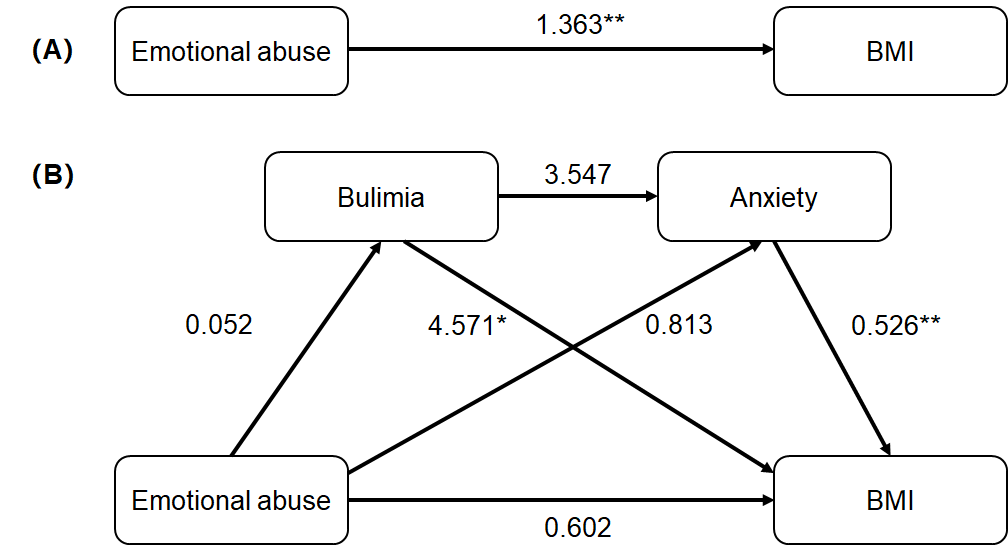 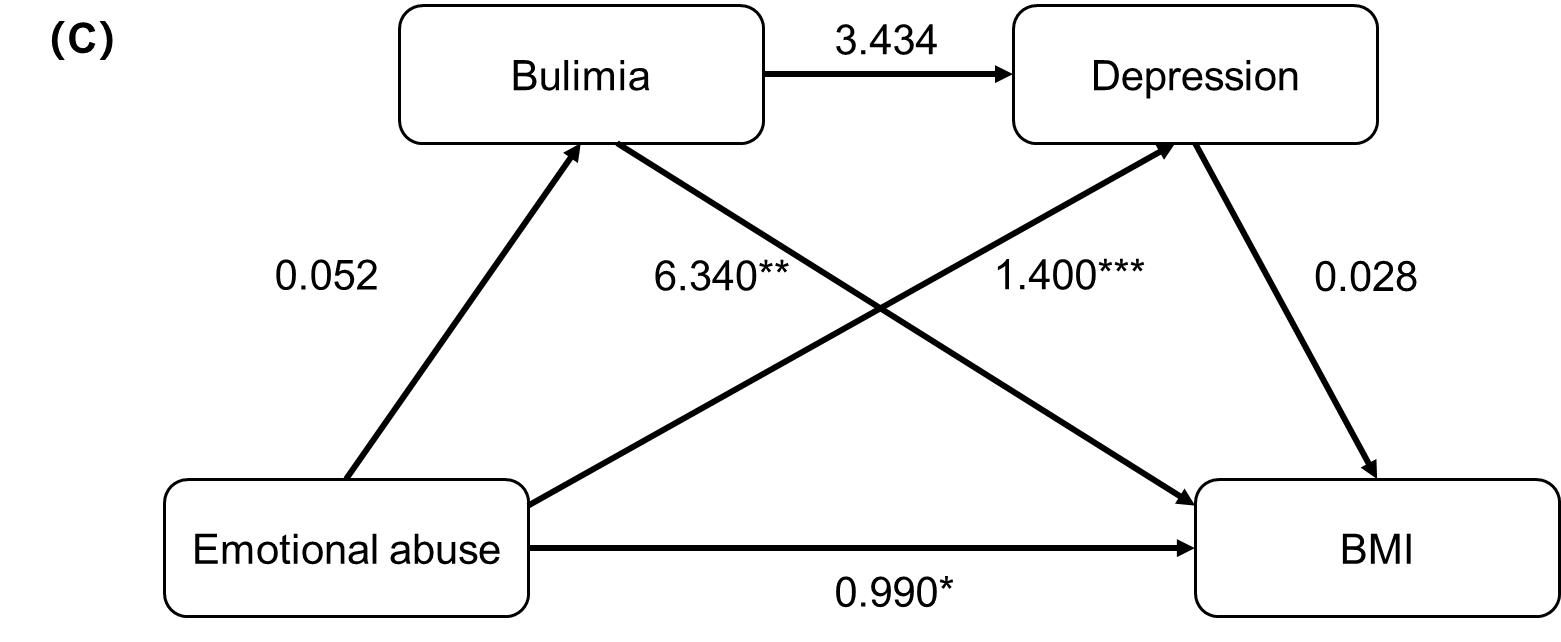 SFigure1: Multiple mediation pathway models. (A) Total effects of emotional abuse on BMI; (B) Model1: Bulimia and anxiety as multiple mediate variables; (C) Model2: Bulimia and depression as multiple mediate variables. BMI: Body Mass Index. *p<0.05, **p<0.01, ***p<0.001.STable1: Bootstrap analysis of multiple mediation effectsSTable1: Bootstrap analysis of multiple mediation effects. BMI: Body Mass Index. *p<0.05, **p<0.01, ***p<0.001STable2：Results of the multiple mediation analysisSTable2: Results of the multiple mediation analysis. BMI: Body Mass Index. Regression modelRegression modelGoodness-of-fit indicesGoodness-of-fit indicesGoodness-of-fit indicesRegression coefficient and significanceRegression coefficient and significanceOutcome variablePredictor variableRR2FβtTotal effectsTotal effectsTotal effectsTotal effectsTotal effectsTotal effectsTotal effectsBMI0.3310.1109.793Emotional abuse1.3633.129**Model1: Anxiety as one of the multiple mediate variablesModel1: Anxiety as one of the multiple mediate variablesModel1: Anxiety as one of the multiple mediate variablesModel1: Anxiety as one of the multiple mediate variablesModel1: Anxiety as one of the multiple mediate variablesModel1: Anxiety as one of the multiple mediate variablesModel1: Anxiety as one of the multiple mediate variablesBulimia0.2440.0593.614Emotional abuse0.0521.901Anxiety0.3830.1466.764Bulimia3.5471.624Emotional abuse0.8131.811BMI0.5990.35910.758Bulimia 4.5712.055*Anxiety0.5262.861**Emotional abuse0.6021.534Model2: Depression as one of the multiple mediate variablesModel2: Depression as one of the multiple mediate variablesModel2: Depression as one of the multiple mediate variablesModel2: Depression as one of the multiple mediate variablesModel2: Depression as one of the multiple mediate variablesModel2: Depression as one of the multiple mediate variablesModel2: Depression as one of the multiple mediate variablesBulimia0.2440.0593.614Emotional abuse0.0521.901Depression0.4550.20710.847Bulimia3.4341.492Emotional abuse1.4003.513***BMI0.4620.2147.632Bulimia6.3402.913**Depression0.0280.244Emotional abuse0.9902.018*Effect sizeSEPercentage of total effects95% CI95% CIEffect sizeSEPercentage of total effectsLower limitUpper limitTotal effectsEmotional abuse→BMI1.3120.416100.00%0.4822.141Model1: Anxiety and bulimia as multiple mediate variablesModel1: Anxiety and bulimia as multiple mediate variablesModel1: Anxiety and bulimia as multiple mediate variablesModel1: Anxiety and bulimia as multiple mediate variablesModel1: Anxiety and bulimia as multiple mediate variablesModel1: Anxiety and bulimia as multiple mediate variablesIndirect effects0.7610.38855.83%0.2721.743Pathway1: Emotional abuse→Bulimia→BMI 0.2370.18917.39%0.0110.832Pathway2: Emotional abuse→Anxiety→BMI0.4280.33131.40%0.0431.265Pathway3: Emotional abuse→ Bulimia→Anxiety→BMI0.0970.0767.12%0.0070.34Model2: Depression and bulimia as multiple mediate variablesModel2: Depression and bulimia as multiple mediate variablesModel2: Depression and bulimia as multiple mediate variablesModel2: Depression and bulimia as multiple mediate variablesModel2: Depression and bulimia as multiple mediate variablesModel2: Depression and bulimia as multiple mediate variablesIndirect effects0.3730.27627.37%-0.0571.109Pathway4: Emotional abuse→Bulimia→BMI 0.3280.21424.06%0.0390.906Pathway5: Emotional abuse→Depression→BMI0.040.1782.93%-0.3190.409Pathway6: Emotional abuse→ Bulimia→Depression→BMI0.0050.0280.37%-0.0230.121